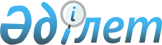 О некоторых вопросах передачи государственного имущества из республиканской собственности в коммунальную собственностьПостановление Правительства Республики Казахстан от 15 марта 2018 года № 126
      В соответствии с постановлением Правительства Республики Казахстан от 1 июня 2011 года № 616 "Об утверждении Правил передачи государственного имущества, закрепленного за государственными юридическими лицами, из одного вида государственной собственности в другой" Правительство Республики Казахстан ПОСТАНОВЛЯЕТ:
      1. Передать из республиканской собственности с баланса государственного учреждения "Управление Делами Президента Республики Казахстан" в коммунальную собственность Акмолинской области имущество согласно приложению к настоящему постановлению.
      2. Комитету государственного имущества и приватизации Министерства финансов Республики Казахстан совместно с акиматом Акмолинской области и Управлением Делами Президента Республики Казахстан (по согласованию) в установленном законодательством порядке осуществить необходимые организационные мероприятия по приему-передаче имущества, указанного в приложении к настоящему постановлению.
      3. Настоящее постановление вводится в действие со дня его подписания. Перечень имущества, 
передаваемого из республиканской собственности в коммунальную собственность Акмолинской области
					© 2012. РГП на ПХВ «Институт законодательства и правовой информации Республики Казахстан» Министерства юстиции Республики Казахстан
				
      Премьер-Министр
Республики Казахстан 

Б. Сагинтаев
Приложение
к постановлению Правительства
Республики Казахстан
от 15 марта 2018 года № 126
Наименование объекта
Наименование имущества
Единица измерения
Количество
Инвентарный номер
1
2
3
4
5
Туристическо-развлекательный комплекс на оз. Щучье Щучинско-Боровской курортной зоны. Инфраструктура.


Внешнее электроснабжение туристическо-развлекательного комплекса
Наружные сети электроснабжения 10 кВ
км
100,66
234001000031
Туристическо-развлекательный комплекс на оз. Щучье Щучинско-Боровской курортной зоны. Инфраструктура.


Внешнее электроснабжение туристическо-развлекательного комплекса
Сооружение, распределительный пункт РПК-2Т 
шт
1
233001000107
Туристическо-развлекательный комплекс на оз. Щучье Щучинско-Боровской курортной зоны. Инфраструктура.


Внешнее электроснабжение туристическо-развлекательного комплекса
Сооружение, распределительный пункт РПК-2Т 
шт
1
233001000108
Туристическо-развлекательный комплекс на оз. Щучье Щучинско-Боровской курортной зоны. Инфраструктура.


Внешнее электроснабжение туристическо-развлекательного комплекса
Сооружение, распределительный пункт РПК-2Т 
шт
1
233001000109
Туристическо-развлекательный комплекс на оз. Щучье Щучинско-Боровской курортной зоны. Инфраструктура.


Внешнее электроснабжение туристическо-развлекательного комплекса
Сооружение, распределительный пункт РПК-2Т 
шт
1
233001000110
Туристическо-развлекательный комплекс на оз. Щучье Щучинско-Боровской курортной зоны. Инфраструктура.


Внешнее электроснабжение туристическо-развлекательного комплекса
Сооружение, распределительный пункт РПК-2Т 
шт
1
233001000111
Туристическо-развлекательный комплекс на оз. Щучье Щучинско-Боровской курортной зоны. Инфраструктура.


Внешнее электроснабжение туристическо-развлекательного комплекса
Сооружение, распределительный пункт РПК-2Т 
шт
1
233001000112
Туристическо-развлекательный комплекс на оз. Щучье Щучинско-Боровской курортной зоны. Инфраструктура.


Внешнее электроснабжение туристическо-развлекательного комплекса
Сооружение, распределительный пункт РПК-2Т 
шт
1
233001000113
Туристическо-развлекательный комплекс на оз. Щучье Щучинско-Боровской курортной зоны. Реконструкция канализационных очистных сооружений и сетей канализации от очистных сооружений до озера-накопителя Балыкты
Наружные сети электроснабжения 
м
713
234001000037
Туристическо-развлекательный комплекс на оз. Щучье Щучинско-Боровской курортной зоны. Реконструкция канализационных очистных сооружений и сетей канализации от очистных сооружений до озера-накопителя Балыкты
Наружные сети электроосвещения
м
1869
234001000038
Туристическо-развлекательный комплекс на оз. Щучье Щучинско-Боровской курортной зоны. Реконструкция канализационных очистных сооружений и сетей канализации от очистных сооружений до озера-накопителя Балыкты
Внутриплощадочные асфальтированные проезды 
кв.м
18 908,0
233001000211
Туристическо-развлекательный комплекс на оз. Щучье Щучинско-Боровской курортной зоны. Реконструкция канализационных очистных сооружений и сетей канализации от очистных сооружений до озера-накопителя Балыкты
Газоны 
кв.м
66 294
238301007239
1
2
3
4
5
Туристическо-развлекательный комплекс на оз. Щучье Щучинско-Боровской курортной зоны. Инженерная инфраструктура.

Наружные сети водоснабжения, канализации, электроснабжения и телефонизации от г. Щучинска до района санатория Ботагоз.

2-я очередь
Сети электроснабжения КНС № 4, 5, 6, 7
км
4,751
234001000027
Туристическо-развлекательный комплекс на оз. Щучье Щучинско-Боровской курортной зоны (инженерная инфраструктура).

Наружные сети водопровода, канализации от района санатория "Ботагоз" до района турбазы "Рассвет"

(3-я очередь)
Наружные сети электроснабжения и наружное освещение
м
440
234001000033
Благоустройство 


побережья озера Щучье (велосипедные, пешеходные дорожки и лыжные трассы с объектами проката и общественного питания) в Акмолинской области
Электроснабжение осветительной сети велосипедных дорожек
м
8018,22
234001000097
Благоустройство 


побережья озера Щучье (велосипедные, пешеходные дорожки и лыжные трассы с объектами проката и общественного питания) в Акмолинской области
КТПН-630-6/10/0,4кВ с трансформаторами мощностью 2х1000 кВА
шт
1
236009002787
Благоустройство 


побережья озера Щучье (велосипедные, пешеходные дорожки и лыжные трассы с объектами проката и общественного питания) в Акмолинской области
КТПН-1000-6/10/0,4кВ с трансформатором мощностью 1000кВА
шт
1
236009002788
Благоустройство 


побережья озера Щучье (велосипедные, пешеходные дорожки и лыжные трассы с объектами проката и общественного питания) в Акмолинской области
Наружные сети электроснабжения 0,4 кВ. Устройство освещения
м
2286
234001000099